How do I request information about a change of applicable legislation and the corresponding date?H_BUC_03b_Subprocess: Change of Legislation Applicable, Request for informationThe Horizontal sub-process 'Change of Legislation Applicable, Request for information' is used to make the information, as well as the date on which the application of that legislation took effect, available to the former Member State upon the request of that Member State, described in Article 20(2) of Implementing Regulation (EC) No 987/2009, within an existing sectorial Case. Legal base:	Glossary of relevant terms used in H_BUC_03b_Subprocess:Steps:If you need to request this information, you have to send a ’Request of date of change of Legislation Applicable’ SED H011 with possible necessary attachment(s) to Other Participant(s). Each other Participant receives and views H011 and possible attachment(s) and answers with a ’Reply to request of date of change of Legislation Applicable’ SED H012 by sending it including possible attachment(s) to all Participants. You receive all H012 and the case ends here.Special Requirements:- The Other Participant(s) can send H012 only as a reply to your H011.- H011 must be sent to all Participants; H012 must be sent to all Participants.Business process: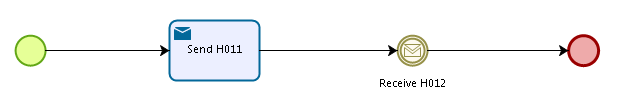 Administrative sub-processes available to the Triggering Participant or Other Participant(s): I want to invalidate a sent SED (AD_BUC_06_Subprocess).I want to update the information contained in a sent SED (AD_BUC_10_Subprocess).Sub-processes 'Invalidate' and 'Update' can be used more than once both by the Triggering Participant and Other Participant(s).